Grows in USDA hardiness zones 3-9NamesScientific Name: Acer RubrumCommon Name: Red MapleDescriptionHeight: 40-60 ftSpread: 40 ftTrunk/Branches: Grows medium to fastTwig Color: Green then turn Red in WinterLeaf Length: 2-6 in3-5 triangular lobes with V-shaped intersectionsLeaf ColorStarts out red then turns medium to dark greenFall: Yellow or red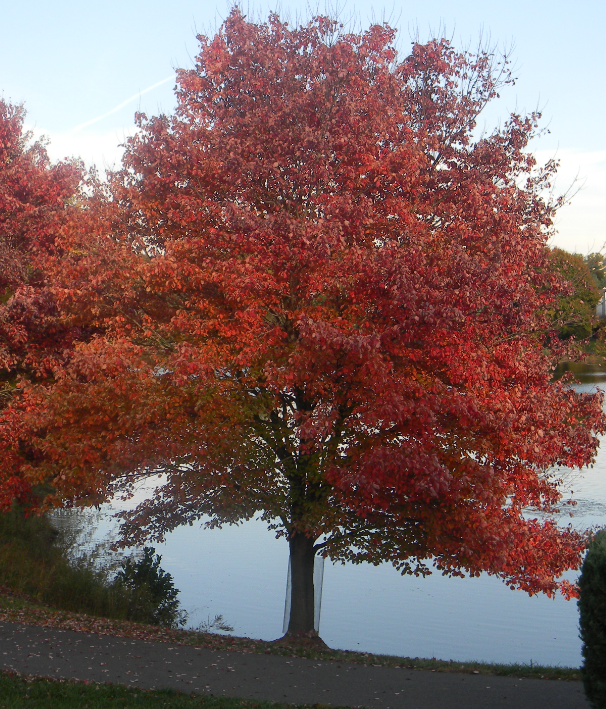 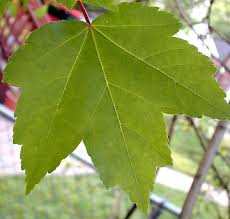 